مرفق طيه مقترحات البلدان الأمريكية بشأن أعمال المؤتمر العالمي للاتصالات الراديوية لعام 2019 (WRC-19).ويبيّن الملحق 1 هيكل مقترحات البلدان الأمريكية بشأن أعمال المؤتمر العالمي للاتصالات الراديوية لعام 2019.ويبيّن الملحق 2 جدولاً بأسماء الدول الأعضاء المؤيدة لمقترحات البلدان الأمريكية بشأن أعمال المؤتمر العالمي للاتصالات الراديوية لعام 2019.الملحقات: 2الملحـق 1هيكل مقترحات البلدان الأمريكية بشأن أعمال المؤتمر العالمي
للاتصالات الراديوية لعام 2019الملحـق 2جدول بأسماء الدول الأعضاء المؤيدة لمقترحات البلدان الأمريكية بشأن أعمال المؤتمر العالمي للاتصالات الراديوية لعام 2019___________المؤتمر العالمي للاتصالات الراديوية (WRC-19)
شرم الشيخ، مصر، 28 أكتوبر - 22 نوفمبر 2019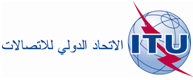 الجلسة العامةالمراجعة 1
للوثيقة 11-A8 نوفمبر 2019الأصل: بالإسبانيةإدارات الدول الأعضاء في لجنة البلدان الأمريكية للاتصالات (CITEL)إدارات الدول الأعضاء في لجنة البلدان الأمريكية للاتصالات (CITEL)مقترحات بشأن أعمال المؤتمرمقترحات بشأن أعمال المؤتمرالوثيقةالعنوانالوثيقة الأساسيةمقترحات البلدان الأمريكية بشأن أعمال المؤتمرالإضافة 1مقترحات البلدان الأمريكية فيما يتعلق بالبند 1.1 من جدول الأعمالالإضافة 2مقترحات البلدان الأمريكية فيما يتعلق بالبند 2.1 من جدول الأعمالالإضافة 3مقترحات البلدان الأمريكية فيما يتعلق بالبند 3.1 من جدول الأعمالالإضافة 4مقترحات البلدان الأمريكية فيما يتعلق بالبند 4.1 من جدول الأعمالالإضافة 5مقترحات البلدان الأمريكية فيما يتعلق بالبند 5.1 من جدول الأعمالالإضافة 6مقترحات البلدان الأمريكية فيما يتعلق بالبند 6.1 من جدول الأعمالالإضافة 7مقترحات البلدان الأمريكية فيما يتعلق بالبند 7.1 من جدول الأعمالالإضافة 8 للإضافة 1مقترحات البلدان الأمريكية فيما يتعلق بالبند 8.1 من جدول الأعمالالإضافة 8 للإضافة 2مقترحات البلدان الأمريكية فيما يتعلق بالبند 8.1 من جدول الأعمالالإضافة 9 للإضافة 1مقترحات البلدان الأمريكية فيما يتعلق بالبند 1.9.1 من جدول الأعمالالإضافة 9 للإضافة 2مقترحات البلدان الأمريكية فيما يتعلق بالبند 2.9.1 من جدول الأعمالالإضافة 10مقترحات البلدان الأمريكية فيما يتعلق بالبند 10.1 من جدول الأعمالالإضافة 11مقترحات البلدان الأمريكية فيما يتعلق بالبند 11.1 من جدول الأعمالالإضافة 12مقترحات البلدان الأمريكية فيما يتعلق بالبند 12.1 من جدول الأعمالالإضافة 13 للإضافة 1مقترحات البلدان الأمريكية فيما يتعلق بالبند 13.1 من جدول الأعمالالإضافة 13 للإضافة 2مقترحات البلدان الأمريكية فيما يتعلق بالبند 13.1 من جدول الأعمالالإضافة 13 للإضافة 3مقترحات البلدان الأمريكية فيما يتعلق بالبند 13.1 من جدول الأعمالالإضافة 13 للإضافة 4مقترحات البلدان الأمريكية فيما يتعلق بالبند 13.1 من جدول الأعمالالإضافة 13 للإضافة 5مقترحات البلدان الأمريكية فيما يتعلق بالبند 13.1 من جدول الأعمالالإضافة 13 للإضافة 6مقترحات البلدان الأمريكية فيما يتعلق بالبند 13.1 من جدول الأعمالالإضافة 14 للإضافة 1مقترحات البلدان الأمريكية فيما يتعلق بالبند 14.1 من جدول الأعمالالإضافة 14 للإضافة 2مقترحات البلدان الأمريكية فيما يتعلق بالبند 14.1من جدول الأعمالالإضافة 14 للإضافة 3مقترحات البلدان الأمريكية فيما يتعلق بالبند 14.1 من جدول الأعمالالإضافة 14 للإضافة 4مقترحات البلدان الأمريكية فيما يتعلق بالبند 14.1 من جدول الأعمالالإضافة 14 للإضافة 5مقترحات البلدان الأمريكية فيما يتعلق بالبند 14.1 من جدول الأعمالالإضافة 15مقترحات البلدان الأمريكية فيما يتعلق بالبند 15.1 من جدول الأعمالالإضافة 16 للإضافة 1مقترحات البلدان الأمريكية فيما يتعلق بالبند 16.1 من جدول الأعمالالإضافة 16 للإضافة 2مقترحات البلدان الأمريكية فيما يتعلق بالبند 16.1 من جدول الأعمالالإضافة 16 للإضافة 3مقترحات البلدان الأمريكية فيما يتعلق بالبند 16.1 من جدول الأعمالالإضافة 16 للإضافة 4مقترحات البلدان الأمريكية فيما يتعلق بالبند 16.1 من جدول الأعمالالإضافة 16 للإضافة 5مقترحات البلدان الأمريكية فيما يتعلق بالبند 16.1 من جدول الأعمالالإضافة 17مقترحات البلدان الأمريكية فيما يتعلق بالبند 2 من جدول الأعمالالإضافة 18 للإضافة 1مقترحات البلدان الأمريكية فيما يتعلق بالبند 4 من جدول الأعمالالإضافة 18 للإضافة 2مقترحات البلدان الأمريكية فيما يتعلق بالبند 4 من جدول الأعمالالإضافة 19 للإضافة 1مقترحات البلدان الأمريكية فيما يتعلق بالبند 7(A) من جدول الأعمالالإضافة 19 للإضافة 2مقترحات البلدان الأمريكية فيما يتعلق بالبند 7(B) من جدول الأعمالالإضافة 19 للإضافة 3 للإضافة 1مقترحات البلدان الأمريكية فيما يتعلق بالبند 7(C1) من جدول الأعمالالإضافة 19 للإضافة 3 للإضافة 2مقترحات البلدان الأمريكية فيما يتعلق بالبند 7(C2) من جدول الأعمالالإضافة 19 للإضافة 3 للإضافة 3مقترحات البلدان الأمريكية فيما يتعلق بالبند 7(C3) من جدول الأعمالالإضافة 19 للإضافة 3 للإضافة 4مقترحات البلدان الأمريكية فيما يتعلق بالبند 7(C4) من جدول الأعمالالإضافة 19 للإضافة 3 للإضافة 5مقترحات البلدان الأمريكية فيما يتعلق بالبند 7(C5) من جدول الأعمالالإضافة 19 للإضافة 3 للإضافة 6مقترحات البلدان الأمريكية فيما يتعلق بالبند 7(C6) من جدول الأعمالالإضافة 19 للإضافة 3 للإضافة 7مقترحات البلدان الأمريكية فيما يتعلق بالبند 7(C7) من جدول الأعمالالإضافة 19 للإضافة 4مقترحات البلدان الأمريكية فيما يتعلق بالبند 7(D) من جدول الأعمالالإضافة 19 للإضافة 7مقترحات البلدان الأمريكية فيما يتعلق بالبند 7(G) من جدول الأعمالالإضافة 19 للإضافة 8مقترحات البلدان الأمريكية فيما يتعلق بالبند 7(H) من جدول الأعمالالإضافة 19 للإضافة 9مقترحات البلدان الأمريكية فيما يتعلق بالبند 7(I) من جدول الأعمالالإضافة 19 للإضافة 10مقترحات البلدان الأمريكية فيما يتعلق بالبند 7(J) من جدول الأعمالالإضافة 19 للإضافة 11مقترحات البلدان الأمريكية فيما يتعلق بالبند 7(K) من جدول الأعمالالإضافة 21 للإضافة 1مقترحات البلدان الأمريكية فيما يتعلق بالبند 1.1.9 من جدول الأعمالالإضافة 21 للإضافة 2مقترحات البلدان الأمريكية فيما يتعلق بالبند 2.1.9 من جدول الأعمالالإضافة 21 للإضافة 3مقترحات البلدان الأمريكية فيما يتعلق بالبند 3.1.9 من جدول الأعمالالإضافة 21 للإضافة 4مقترحات البلدان الأمريكية فيما يتعلق بالبند 4.1.9 من جدول الأعمالالإضافة 21 للإضافة 5مقترحات البلدان الأمريكية فيما يتعلق بالبند 5.1.9 من جدول الأعمالالإضافة 21 للإضافة 6مقترحات البلدان الأمريكية فيما يتعلق بالبند 6.1.9 من جدول الأعمالالإضافة 21 للإضافة 7مقترحات البلدان الأمريكية فيما يتعلق بالبند 7.1.9 من جدول الأعمالالإضافة 21 للإضافة 8مقترحات البلدان الأمريكية فيما يتعلق بالبند 8.1.9 من جدول الأعمالالإضافة 21 للإضافة 9مقترحات البلدان الأمريكية فيما يتعلق بالبند 9.1.9 من جدول الأعمالالإضافة 21 للإضافة 10مقترحات البلدان الأمريكية فيما يتعلق بالبند 1.9 من جدول الأعمال (الرقم 441B.5 من لوائح الراديو)الإضافة 22مقترحات البلدان الأمريكية فيما يتعلق بالبند 2.9 من جدول الأعمالالإضافة 24 للإضافة 1مقترحات البلدان الأمريكية فيما يتعلق بالبند 10(A) من جدول الأعمالالإضافة 24 للإضافة 2مقترحات البلدان الأمريكية فيما يتعلق بالبند 10(B) من جدول الأعمالالإضافة 24 للإضافة 3مقترحات البلدان الأمريكية فيما يتعلق بالبند 10(C) من جدول الأعمالالإضافة 24 للإضافة 4مقترحات البلدان الأمريكية فيما يتعلق بالبند 10(D) من جدول الأعمالالإضافة 24 للإضافة 5مقترحات البلدان الأمريكية فيما يتعلق بالبند 10(E) من جدول الأعمالالإضافة 24 للإضافة 6مقترحات البلدان الأمريكية فيما يتعلق بالبند 10(F) من جدول الأعمالالإضافة 24 للإضافة 7مقترحات البلدان الأمريكية فيما يتعلق بالبند 10(G) من جدول الأعمالالإضافة 24 للإضافة 8مقترحات البلدان الأمريكية فيما يتعلق بالبند 10(H) من جدول الأعمالالإضافة 24 للإضافة 9مقترحات البلدان الأمريكية فيما يتعلق بالبند 10(I) من جدول الأعمالالإضافة 24 للإضافة 10مقترحات البلدان الأمريكية فيما يتعلق بالبند 10(J) من جدول الأعمالالإضافة 24 للإضافة 11مقترحات البلدان الأمريكية فيما يتعلق بالبند 10(K) من جدول الأعمالالإضافة 24 للإضافة 12مقترحات البلدان الأمريكية فيما يتعلق بالبند 10(L) من جدول الأعمالالإضافة 24 للإضافة 13مقترحات البلدان الأمريكية فيما يتعلق بالبند 10(M) من جدول الأعمالالإضافة 24 للإضافة 14مقترحات البلدان الأمريكية فيما يتعلق بالبند 10(N) من جدول الأعمالالإضافة 24 للإضافة 15مقترحات البلدان الأمريكية فيما يتعلق بالبند 10(O) من جدول الأعمالالإضافة 24 للإضافة 16مقترحات البلدان الأمريكية فيما يتعلق بالبند 10(P) من جدول الأعمالالإضافة 24 للإضافة 17مقترحات البلدان الأمريكية فيما يتعلق بالبند 10(Q) من جدول الأعمالالإضافة 24 للإضافة 18مقترحات البلدان الأمريكية فيما يتعلق بالبند 10(R) من جدول الأعمالالإضافة 24 للإضافة 19مقترحات البلدان الأمريكية فيما يتعلق بالبند 10(S) من جدول الأعمالبند جدول الأعمالالرقمIAPARGATGBAHBLZBOLBBRBCANCHLCLMCTRDMADOMEQAGRDGTMGUYHNDHTIJMCKNALCAMEXNCGPNRPRGPRUSLVSURTRDURGUSAVCTVENالمجموع1 11نطاق التردد MHz 54-50
NOCXXXXXXXXXXXXXXXXXX181 12نطاق التردد MHz 54-50
NOC
ITU-R2XXXXXXXXXXXXXXXXXX182.11MOD
المادة 5توزيع نطاقات التردد
400,05-399,9XXXXXXXXX92.12ADD
A12.5XXXXXXXXX92.13MOD
المادة 5توزيع نطاقات التردد
403-401XXXXXXXXX92.14ADD
B12.5XXXXXXXXX92.15ADD
C12.5XXXXXXXXX92.16SUP
القرار 765 (WRC-15)XXXXXXXXX93.11MOD
MHz 890-460XXXXXXXXXXX113.12MOD
MHz 1 700-1 690XXXXXXXXXXX113.13MOD
289.5XXXXXXXXXXX113.14SUP
290.5XXXXXXXXXXX113.15ADD
A13.5XXXXXXXXXXX113.16ADD
B13.5XXXXXXXXXXX113.17MOD
الجدول (Rev.WRC-19)     8Aالمعلمات اللازمة لتعيين مسافة التنسيق في حالة محطة استقبال أرضيةXXXXXXXXXXX113.18ADD
مشروع القرار الجديد [A13] (WRC-19)XXXXXXXXXXX113.19SUP
القرار 766 (WRC-15)XXXXXXXXXXX114.11المادة 5915.59 ADDXXXXXXXXXX104.12المادة 5916.59 ADDXXXXXXXXXX104.13التذييل 30MODالملحق 7XXXXXXXXXX104.14التذييل 30MOD(1 النطاق GHz 12,2-11,7XXXXXXXXXX104.15التذييل 30MOD(2 النطاق GHz 12,7-12,2XXXXXXXXXX104.16التذييل 30SUP(3 النطاق 12,2-11,7XXXXXXXXXX104.17التذييل 30SUPالأجزاء التي يمكن استخدامها من القوس المدارية المحصورة بين 37,2 غرباً و10 شرقاًXXXXXXXXXX104.18التذييل 30SUPالمواقع الاسمية على القوس المدارية المحصورة بين 37,2 غرباً و10 شرقاًXXXXXXXXXX104.19التذييل 30NOCB: تجميع المحطات الفضائية عند مواقع مدارية اسمية تقع ما بين 0,2 من مركز حشد من السواتلXXXXXXXXXX104.110التذييل 30ADDمشروع القرار الجديد [A14-LIMITA3] (WRC-19)حماية شبكات الخدمة الإذاعية الساتلية المنفذة في القوس المدارية للمدار الساتلي المستقر بالنسبة إلى الأرض بين 37,2 غرباً و10 شرقاً في نطاق التردد GHz 12,2-11,7XXXXXXXXXX104.111التذييل 30ADDمشروع القرار الجديد [B14-PRIORITY] (WRC-19)تدابير تنظيمية إضافية مؤقتة بعد حذف المؤتمر WRC-19 لجزء من الملحق 7 بالتذييل 30XXXXXXXXXX104.112التذييل 30ADDمشروع القرار الجديد [C14-LIMITA1A2] (WRC-19)الحاجة إلى تنسيق شبكات الخدمة الثابتة الساتلية في الإقليم 2 في نطاق التردد GHz 12,2-11,7 فيما يتعلق بتخصيصات الخدمة الإذاعية الساتلية في الإقليم 1 الواقعة أبعد غرباً من 37,2 درجة غرباً وتنسيق شبكات الخدمة الثابتة الساتلية في الإقليم 1 في نطاق التردد GHz 12,7-12,5 فيما يتعلق بتخصيصات الخدمة الإذاعية الساتلية في الإقليم 2 الواقعة أبعد شرقاً من 54 درجة غرباًXXXXXXXXXX104.113التذييل 30ADDمشروع القرار الجديد
[D14-ENTRY-INTO-FORCE] (WRC-19)التطبيق المؤقت لأحكام معينة في لوائح الراديو راجعها المؤتمر العالمي للاتصالات الراديوية لعام 2019XXXXXXXXXX104.114التذييل 30SUPالقرار 557 (WRC-15)XXXXXXXXXX105.11MOD
GHz 18,4-15,4XXXXXXXXXX105.12MOD
GHz 22-18,4XXXXXXXXXX105.13MOD
GHz 29,9-24,75XXXXXXXXXX105.14ADD
A15.5XXXXXXXXXX105.15ADD
مشروع القرار الجديد
[AGENDA ITEM 1.5] (WRC-19)XXXXXXXXXX105.16MOD
حواشي الجداول A وB وC وDXXXXXXXXXX105.17SUP
القرار 158 (WRC-15)XXXXXXXXXX106.11MOD
GHz 40-34,2XXXXXXXXXX106.12MOD
GHz 47,5-406.13MOD
GHz 51,4-47,56.14ADD
A16.5XXXXXXXXXX106.15MOD
338A.5XXXXXXXXXX106.16MOD
35.9XXXXXXXXXX106.17MOD
19 MOD  1.35.9XXXXXXXXXX106.18ADD
5L.22	9)XXXXXXXXXX106.19ADD
5M.22XXXXXXXXXX106.110ADD
مشروع القرار الجديد [A16-A] (WRC-19)XXXXXXXXXX106.111ADD
مشروع القرار الجديد [A16] (WRC-19)XXXXXXXXXX106.112MOD
القرار 750 (REV.WRC-19)XXXXXXXXX97.11NOCالمادة 5
القسم IV - جدول توزيع نطاقات الترددXXXXXXXXX97.12SUPالقرار 659 (WRC-15)XXXXXXXXX9A / 8.11MOD
79.5XXXXXXXXXXXXX13A / 8.12MOD
kHz 1 800-495XXXXXXXXXXXXX13A / 8.13ADD
A18.5XXXXXXXXXXXXX13A / 8.14MOD
التذييل 17 (REV.WRC-19)الترددات وترتيبات القنوات الواجب استعمالها في نطاقات الموجات الديكامترية (HF) للخدمة المتنقلة البحرية(انظر المادة 52)XXXXXXXXXXXXX13A / 8.15SUP
الملحـق 1* (WRC-15)    الترددات وترتيبات القنوات الحالية الواجب استعمالها في نطاقات الموجات الديكامترية (HF) للخدمة المتنقلة البحرية، والتي ستبقى في حيز التنفيذ حتى 31 ديسمبر 2016 (WRC-12)     XXXXXXXXXXXXX13A / 8.16MOD
الملحـق 2 (WRC-15)    الترددات وترتيبات القنوات الواجب استعمالها في نطاقات الموجات الديكامترية (HF) للخدمة المتنقلة البحرية، والتي ستدخل حيز التنفيذ اعتباراً من 1 يناير 2017 (WRC-12)    XXXXXXXXXXXXX13A / 8.17MOD
الجـزء A - جدول النطاقات المجزأة (WRC-12)     جدول الترددات (kHz) الواجب استعمالها في النطاقات المحصورة بين kHz 4 000 وkHz 27 500 والموزعة حصراً للخدمة المتنقلة البحرية (تتمة)XXXXXXXXXXXXX13A / 8.18SUP
القرار 359 (REV.WRC-15)XXXXXXXXXXXXX13B / 8.11النطاق MHz 1 660-1 610
المادة 5
توزيع نطاقات التردد
القسم IV - جدول توزيع نطاقات التردد

MOD 364.5 و368.5XXXXXXXXXXXXXXXXXXXX20B / 8.12النطاق MHz 1 626,5-1 616المادة 5
توزيع نطاقات التردد
القسم IV - جدول توزيع نطاقات التردد

GMDSS.5 ADDXXXXXXXXXXXXXXXXXXXX20B / 8.13لنطاق MHz 1 626,5-1 610المادة 5
توزيع نطاقات التردد
القسم IV - جدول توزيع نطاقات التردد

364.5 MODXXXXXXXXXXXXXXXXXXXX20B / 8.14النطاق MHz 1 616-1 610المادة 5
توزيع نطاقات التردد
القسم IV - جدول توزيع نطاقات التردد

368.5 MODXXXXXXXXXXXXXXXXXXXX20B / 8.15النطاق MHz 1 626,5-1 616المادة 33
الفصل VII - اتصالات الاستغاثة والسلامة

50.33 MODXXXXXXXXXXXXXXXXXXXX20B / 8.16النطاق MHz 1 626,5-1 616
المادة 33
الفصل VII - اتصالات الاستغاثة والسلامة

53.33 MODXXXXXXXXXXXXXXXXXXXX20B / 8.17النطاق MHz 1 626,5-1 616
التذييل 15
الجدول 2-15 (WRC-15)    

MODXXXXXXXXXXXXXXXXXXXX20B / 8.18SUP
القرار 359 (REV WRC-15)
النظر في تطبيق أحكام تنظيمية من أجل تحديث وعصرنة النظام العالمي للاستغاثة والسلامة في البحرXXXXXXXXXXXXXXXXXXXX201.9.1 / 9.11MOD
التذييل 18 (REV.WRC-19)ملاحظات الجدول"و"XXXXXXXXXXXXX131.9.1 / 9.12MOD
التذييل 18 (REV.WRC-19)جدول ترددات الإرسال في نطاق الموجات المترية (VHF) الموزع للخدمة المتنقلة البحريةXXXXXXXXXXXXX131.9.1 / 9.13MOD
التذييل 18 (REV.WRC-19)ملاحظات الجدولXXXXXXXXXXXXX131.9.1 / 9.14SUPالقرار 362 (REV.WRC-15)XXXXXXXXXXXXX132.9.11MOD
المادة 5توزيع نطاقات الترددMHz 161,9375-148XXXXXXXXXX102.9.12MOD228AA.5XXXXXXXXXX102.9.13ADD
A192.5XXXXXXXXXX102.9.14MOD
208A.5XXXXXXXXXX102.9.15MOD
208B.5XXXXXXXXXX102.9.16MOD
التذييل 18 (REV.WRC-19)XXXXXXXXXX102.9.17MOD
ملاحظات الجدول
ث)XXXXXXXXXX102.9.18MOD
ملاحظات الجدول
ث ث)XXXXXXXXXX102.9.19MOD
ملاحظات الجدول
خ)XXXXXXXXXX102.9.110MOD
ملاحظات الجدول
خ خ)XXXXXXXXXX102.9.111MOD
ملاحظات الجدول
ض)XXXXXXXXXX102.9.112MOD
ملاحظات الجدول
ض خ)XXXXXXXXXX102.9.113MOD
ملاحظات الجدول
ض ض)XXXXXXXXXX102.9.114ADD
أ أ أ)XXXXXXXXXX102.9.115MOD
القرار 739XXXXXXXXXX102.9.116SUP
القرار 360 (REV.CMR-15)XXXXXXXXXX102.9.117MOD
التذييل 5 (REV.WRC-19)تعرف هوية الإدارات التي ينبغي التنسيق معها أو الحصول على موافقتها وفقاً لأحكام المادة 9XXXXXXXXXX102.9.118MOD
الجدول 1-5 (تابع)     (Rev.WRC-19)XXXXXXXXXX1010.11المادة 5توزيع نطاقات الترددNOCXXXXXXXXXXXXXXX1510.12الفصل VIIاتصالات الاستغاثة والسلامةالمادة 30أحكام عامةالقسم I - مقدمـة1.30 MODXXXXXXXXXXXXXXX1510.13الفصل VIIاتصالات الاستغاثة والسلامةالمادة 30أحكام عامةالقسم I - مقدمـة1A.30 ADDXXXXXXXXXXXXXXX1510.14المادة 34Aالنظام العالمي للاستغاثة والسلامة في الطيرانADD XXXXXXXXXXXXXXX1510.15المادة 34Aالنظام العالمي للاستغاثة والسلامة في الطيرانADD 34A.1XXXXXXXXXXXXXXX1510.16المادة 34Aالنظام العالمي للاستغاثة والسلامة في الطيران2.34A ADDXXXXXXXXXXXXXXX1510.17القرار 426 (WRC-15)دراسات بشأن الاحتياجات من الطيف والأحكام التنظيمية من أجل إدخال واستخدام النظام العالمي للاستغاثة والسلامة في الطيرانSUPXXXXXXXXXXXXXXX1511.11NOC
المــواد
لا يلزم أن يُحدد الطيف بشكل خاص لأنظمة الاتصالات الراديوية الخاصة بالسكك الحديديةXXXXXXXXXXXXXXXXXX1811.12NOC
التذييلات
لا يلزم أن يُحدد الطيف بشكل خاص لأنظمة الاتصالات الراديوية الخاصة بالسكك الحديديةXXXXXXXXXXXXXXXXXX1811.13SUP
القرار 236 (WRC-15)
أنظمة الاتصالات الراديوية الخاصة بالسكك الحديدية بين القطار وجانب السكةXXXXXXXXXXXXXXXXXX1812.11NOC
المواد
لا يلزم أن يُحدد الطيف بشكل خاص لأنظمة النقل الذكيةXXXXXXXXXXXXXXXXXXXX2012.12NOC
المواد
لا يلزم أن يُحدد الطيف بشكل خاص لأنظمة النقل الذكيةXXXXXXXXXXXXXXXXXXXX2012.13SUP
القرار 237 (WRC-15)
تطبيقات أنظمة النقل الذكيةXXXXXXXXXXXXXXXXXXXX2026/13.1-24,25)(GHz 27,51المادة 5توزيع نطاقات الترددالقسم IV - جدول توزيع نطاقات الترددGHz 24,75-22MODXXXXXXXXXXXXXXXXX1726/13.1-24,25)(GHz 27,52المادة 5توزيع نطاقات الترددالقسم IV - جدول توزيع نطاقات الترددGHz 29,9-24,75MODXXXXXXXXXXXXXXXXX1726/13.1-24,25)(GHz 27,53المادة 5A113.5 ADDXXXXXXXXXXXXXXXXX1726/13.1-24,25)(GHz 27,54المادة 5338A.5 MODXXXXXXXXXXXXXXXXX1726/13.1-24,25)(GHz 27,55القرار 750 (Rev WRC-19)التوافق بين خدمة استكشاف الأرض الساتلية (المنفعلة)
والخدمات النشيطة ذات الصلةMODXXXXXXXXXXXXXXXXX1726/13.1-24,25)(GHz 27,56مشروع القرار الجديد [A113-IMT 26 GHZ] (WRC-19)الاتصالات المتنقلة الدولية في نطاق التردد
GHz 27,5-24,25ADDXXXXXXXXXXXXXXXXX1732/13.1-31,85)(GHz 33,47المادة 5توزيع نطاقات الترددالقسم IV - جدول توزيع نطاقات الترددGHz 34,2-29,9NOCXXXXXXXXXXXXXXXX1640/13.1-37)(GHz 43,58المادة 5
توزيع نطاقات التردد النطاق GHz 40-34,2MODXXXXXXXXXXXXXXXXX1740/13.1-37)(GHz 43,59المادة 5
توزيع نطاقات التردد النطاق GHz 47,5-40MODXXXXXXXXXXXXXXXXX1740/13.1-37)(GHz 43,510المادة 5
توزيع نطاقات الترددBDC113.5ADDXXXXXXXXXXXXXXXXX1740/13.1(GHz 43,5-37)11ADDمشروع القرار الجديد [BCD113-40GHZ] (WRC-19)XXXXXXXXXXXXXXXXX1750/13.1-43,5)(GHz 52,612المادة 5
توزيع نطاقات التردد النطاق GHz 47-43,5NOCXXXXXXXXXXXXX1350/13.1-43,5)(GHz 52,613المادة 5
توزيع نطاقات التردد النطاق GHz 47,2-47NOCXXXXXXXXXXXX1250/13.1-43,5)(GHz 52,614المادة 5
توزيع نطاقات التردد النطاق GHz 47,5-47,2MODXXXXXXXXXX1050/13.1-43,5)(GHz 52,615المادة 5
توزيع نطاقات التردد النطاق GHz 48,2-47,5MODXXXXXXXXXX1050/13.1-43,5)(GHz 52,616H113.5
ADDXXXXXXXXXX1050/13.1-43,5)(GHz 52,617المادة 5
توزيع نطاقات الترددالنطاق GHz 50,2-48,2NOCXXXXXXXXXXXXXXX1566/13.1(GHz 71-66)18المادة 5
توزيع نطاقات الترددالنطاق GHz 71-66NOCXXXXXXXXXXXXXXX1580-70/13.1(GHz 76-71)19المادة 5توزيع نطاقات الترددالقسم IV - جدول توزيع نطاقات الترددGHz 76-71NOCXXXXXXXXXXXXXX1480-70/13.1(GHz 76-71، 
GHz 86-81)20المادة 5توزيع نطاقات الترددالقسم IV - جدول توزيع نطاقات الترددGHz 86-81NOCXXXXXXXXXXXXXX1222-14-1(GHz 22-21,4)1المادة 5توزيع نطاقات الترددالقسم IV - جدول توزيع نطاقات الترددGHz 22-18,4MODXXXXXXXXXXXXXX1422-14-1(GHz 22-21,4)2المادة 5B114.5 ADDXXXXXXXXXXXXXX1422-14-1(GHz 22-21,4)3القرار [B114] (WRC-19)استعمال محطات المنصات عالية الارتفاع 
للنطاق 22-21,4 GHz في الخدمة الثابتة في الإقليم 2ADDXXXXXXXXXXXXXX1426/14.1-24,25)(GHz 27,54المادة 5توزيع نطاقات الترددMOD النطاق GHz 24,75-22XXXXXXXXXX1026/14.1-24,25)(GHz 27,55ADDالمادة 5توزيع نطاقات الترددMODالنطاق GHz 29,9-24,75XXXXXXXXXXX1126/14.1-24,25)(GHz 27,56ADDالمادة 5توزيع نطاقات الترددC114.5XXXXXXXXXXX1126/14.1-24,25)(GHz 27,57المادة 5توزيع نطاقات الترددMODالنطاق 29,9-24,75XXXXXXXXXXX1126/14.1-24,25)(GHz 27,58ADDالمادة 5توزيع نطاقات الترددD114.5XXXXXXXXXXX1126/14.1-24,25)(GHz 27,59ADDمشروع القرار الجديد [C114] (WRC-19)XXXXXXXXXXX1138-14-1(GHz 39,5-38)10المادة 5توزيع نطاقات الترددالقسم IV - جدول توزيع نطاقات الترددGHz 40-34,2MODXXXXXXXXXXXXXX1438-14-1(GHz 39,5-38)11المادة 5G114.5 ADDXXXXXXXXXXXXXX1438-14-1(GHz 39,5-38)12ADDقرار جديدXXXXXXXXXXXXXX1447/14.1(-47,2
GHz 47,5 و-47,9
GHz 48,2)13المادة 5
توزيع نطاقات التردد MODالنطاق GHz 47,5-40XXXXXXXXXXX1147/14.1(-47,2
GHz 47,5 و-47,9
GHz 48,2)14المادة 5
توزيع نطاقات التردد 552A.5
MOD
النطاق GHz 51,4-47,5XXXXXXXXXXX1147/14.1(-47,2
GHz 47,5 و-47,9
GHz 48,2)15MODالمادة 5
توزيع نطاقات التردد 552A.547/14.1(-47,2
GHz 47,5 و-47,9
GHz 48,2)16MODالقرار 122 (REV.WRC-19)XXXXXXXXXXX1114.117MODالمادة 11
التبليغ عن تخصيصات التردد وتسجيلها9.11XXXXXXX714.118MODالمادة 11
التبليغ عن تخصيصات التردد وتسجيلها26.11XXXXXXX714.119MODالتذييل 4 (REV.WRC-19)
الملحق 1الجدول 2XXXXXXX715.11النطاق GHz 3 000-248MODالمادة 5
توزيع نطاقات الترددXXXXXXXXXXXX1215.12ADDالمادة 5
توزيع نطاقات التردد A115.5XXXXXXXXXXXX1215.13NOCالمادة 5
توزيع نطاقات التردد565.5XXXXXXXXXXXX1215.14SUPالقرار 767 (WRC-15)إجراء دراسات بهدف تحديد ترددات كي تستعملها الإدارات لتطبيقات الخدمتين المتنقلة البرية والثابتة العاملة في مدى التردد GHz 450-275XXXXXXXXXXXX1216.1-5 150)(MHz 5 2501القرار 229 (REV WRC-19)استعمال الخدمة المتنقلة للنطاقات MHz 5 250-5 150 وMHz 5 350-5 250 وMHz 5 725-5 470 لتنفيذ أنظمة النفاذ اللاسلكي بما في ذلك الشبكات 
المحلية الراديويةMODXXXXXXXXXXXXXXXXX1716.1-5 150)(MHz 5 2502القرار 229 (REV WRC-19)استعمال الخدمة المتنقلة للنطاقات MHz 5 250-5 150 وMHz 5 350-5 250 وMHz 5 725-5 470 لتنفيذ أنظمة النفاذ اللاسلكي بما في ذلك الشبكات 
المحلية الراديوية446A.5 MODXXXXXXXXXXXXXXXXX1716.1-5 150)(MHz 5 2503446C.5XXXXXXXXXXXXXXXXX1716.1-5 150)(MHz 5 2504446D.5 ADDXXXXXXXXXXXXXXXXX1716.1-5 150)(MHz 5 2505MHz 5 250-4 800 MODXXXXXXXXXXXXXXXXX1716.1-5 250)(MHz 5 3506NOC
المادة 5
توزيع نطاقات الترددالقسم IV - جدول توزيع نطاقات التردد
MHz 5 570-5 250XXXXXXXXXXXXXXXXXXX1916.1-5 350)(MHz 5 4707NOC
المادة 5
توزيع نطاقات الترددالقسم IV - جدول توزيع نطاقات التردد
MHz 5 570-5 250XXXXXXXXXXXXXXXXXXX1916.1-5 725)(MHz 5 8508NOC
المادة 5
توزيع نطاقات الترددالقسم IV - جدول توزيع نطاقات التردد
MHz 6 700-5 570XXXXXXXXXXXXX1316.1-5 850)(MHz 5 9259NOC
المادة 5
توزيع نطاقات الترددالقسم IV - جدول توزيع نطاقات التردد
MHz 6 700-5 570XXXXXXXXXXXXXXXXXXX1921MOD
القرار 27 (Rev. WRC-19)XXXXXX622SUP
القرار 28 (Rev.WRC-15)XXXXXXX741MOD
القرار 425 (WRC-19)XXXXXXXX841MOD
القرار 95 (REV.WRC-07)XXXXXXXX8A/ 71MOD
المادة 11
التبليغ عن تخصيصات التردد وتسجيلها
44.11XXXXXX6A/ 72MOD
المادة 11
التبليغ عن تخصيصات التردد وتسجيلها
2.44.11XXXXXX6A/ 73MOD
المادة 11
التبليغ عن تخصيصات التردد وتسجيلها
3.44.11XXXXXX6A/ 74MOD
المادة 11
التبليغ عن تخصيصات التردد وتسجيلها
44C.11XXXXXX6A/ 75ADD
المادة 11
التبليغ عن تخصيصات التردد وتسجيلها
1.44C.11XXXXXX6A/ 76ADD
المادة 11
التبليغ عن تخصيصات التردد وتسجيلها
2.44C.11XXXXXX6A/ 77ADD
المادة 11
التبليغ عن تخصيصات التردد وتسجيلها
4.44C.11XXXXXX6A/ 78MOD
المادة 11
التبليغ عن تخصيصات التردد وتسجيلها
49.11XXXXXX6A/ 79ADD
المادة 11
التبليغ عن تخصيصات التردد وتسجيلها
2.49.11XXXXXX6A/ 710ADD
المادة 11
التبليغ عن تخصيصات التردد وتسجيلها
3.49.11XXXXXX6A/ 711ADD
المادة 11
التبليغ عن تخصيصات التردد وتسجيلها
4.49.11XXXXXX6A/ 712ADD
المادة 11
القسم IIIXXXXXX6A/ 713ADD
المادة 11
التبليغ عن تخصيصات التردد وتسجيلها
51.11XXXXXX6A/ 714MOD
المادة 13
تعليمات للمكتب
6.13XXXXXX6A/ 715ADD
المادة 13
تعليمات للمكتب
1.6.13XXXXXX6A/ 716ADD
القرار [A7(A)-NGSO-MILESTONES] (WRC-19)XXXXXX6A/ 717MOD
التذييل 4 (REV.WRC-19)الملحق 2حواشي الجداول A وB وC وDXXXXXX6B/ 71MOD
التذييل 5 (REV.WRC-19)الجدول 1-5XXXXXXXX8C1/ 71MOD
التذييل 30B (REV.WRC-19)XXXXXXXXX9C1/ 72MOD
التذييل 30B (REV.WRC-19)المادة 8XXXXXXXXX9C1/ 73MOD
التذييل 30B (REV.WRC-19)المادة 813.8XXXXXXXXX9C2/ 71ADD
التذييل 30B (REV.WRC-19)المادة 61.6مكرراًXXXXXXXXX9C2/ 72ADD
التذييل 30B (REV.WRC-19)المادة 617.6مكرراًXXXXXXXXX9C3/ 71MOD
التذييل 30B (REV.WRC-19)المادة 6XXXXXXXXX9C3/ 72ADD
التذييل 30B (REV.WRC-19)المادة 615.6مكرراًXXXXXXXXX9C4/ 71MOD
التذييل 30 (REV.WRC-19)المادة 412.1.4مكرراًXXXXXXXXX9C4/ 72MOD
التذييل 30 (REV.WRC-19)المادة 416.1.4مكرراًXXXXXXXXX9C4/ 73MOD
التذييل 30A (REV.WRC-19)المادة 412.1.4مكرراًXXXXXXXXX9C4/ 74MOD
التذييل 30A (REV.WRC-19)المادة 416.2.4مكرراًXXXXXXXXX9C5/ 71المادة 11التبليغ عن تخصيصات التردد وتسجيلها (WRC-15)    القسم II  -  تفحص بطاقات التبليغ وتسجيل تخصيصات التردد في السجل الأساسي46.11 MODXXXXXXXXX9C5/ 72المادة 11التبليغ عن تخصيصات التردد وتسجيلها (WRC-15)    القسم II  -  تفحص بطاقات التبليغ وتسجيل تخصيصات التردد في السجل الأساسي1.46.11x  ADDXXXXXXXXX9C6/ 71MOD
التذييل 4 (REV.WRC-15)الملحق 2حواشي الجداول A وB وC وDXXXXXXXXX9C6/ 72MOD
التذييل 4 (REV.WRC-15)الملحق 2الجدول CXXXXXXXXX9C6/ 73MOD
التذييل 30B (REV.WRC-15)المادة 617.6XXXXXXXXX9C7/ 71ADD
التذييل 30B (REV.WRC-15)المادة 615.6مكرراًXXXXXXXXX9C7/ 72MODالتذييل 30B
المادة 8 (REV.WRC-15)     XXXXXXXXX9C7/ 73ADDالتذييل 30B
المادة 8 (REV.WRC-15)     16.8مكرراًXXXXXXXXX9C7/ 74MODالتذييل 30A
المادة 5 (REV.WRC-15)     2.5XXXXXXXXX9C7/ 75MODالتذييل 30A
المادة 5 (REV.WRC-15)     6.2.5XXXXXXXXX9D/ 71MODالمادة 9 (WRC-15)     36.9XXXXXXXX8D/ 72MODالمادة 9 (WRC-15)     1.36.9XXXXXXXX8D/ 73MODالمادة 9 (WRC-15)     52C.9XXXXXXXX8D/ 74MODالمادة 9 (WRC-15)     53A.9XXXXXXXX8G/ 71NOC
التذييل 30 (REV.WRC-15)
المادة 4XXXXXXXXX9G/ 72NOC
التذييل 30A (REV.WRC-15)
المادة 4XXXXXXXXX9H/ 71MOD
التذييل 4 (REV.WRC-15)
الملحق 2
حواشي الجداول A وB وC وDXXXXXXXX8I / 71MOD
المادة 9القسم I - النشر المسبق للمعلومات الخاصة 
بالشبكات الساتلية أو الأنظمة الساتليةXXXXXXXX8I / 72MOD
المادة 9القسم I - النشر المسبق بموجب الرقم 1.9XXXXXXXX8I / 73MOD
المادة 92B.9XXXXXXXX8I / 74MOD
المادة 94.9.AXXXXXXXX8I / 75MOD
المادة 93.9XXXXXXXX8I / 76ADD
المادة 91.3.9XXXXXXXX8I / 77MOD
المادة 11التبليغ عن تخصيصات التردد وتسجيلهاXXXXXXXX8I / 78MOD
المادة 112.11.AXXXXXXXX8I / 79MOD
التذييل 4 (REV.WRC-15)
الملحق 2
حواشي الجداول A وB وC وDXXXXXXXX8I / 7	10ADD
مشروع القرار الجديد 
التذييل 4 (REV.WRC-15)
الملحق 2
حواشي الجداول A وB وC وDXXXXXXXX8J / 71NOC
التذييل 30 (REV.WRC-15)
الملحق 1XXXXXXXX8K-71التذييـل *30 (REV.WRC-15)الأحكام بشأن جميع الخدمات والخطتان والقائمة المصاحبة لها بشأن الخدمة الإذاعية الساتلية في نطاقات الترددات GHz 12,2-11,7 (في الإقليم 3) 
وGHz 12,5-11,7 (في الإقليم 1) وGHz 12,7-12,2 (في الإقليم 2)(WRC-03)     المـادة 4 (REV.WRC-15)     الإجراءات المتعلقة بالتعديلات الطارئة على خطة الإقليم 2 وعلى الاستخدامات الإضافية في الإقليمين 1 و331.4	أحكام تنطبق على الإقليمين 1 و3xx12.1.4 MODxx ADDXXXXXXXX8K-72التذييـل *30 (REV.WRC-15)الأحكام بشأن جميع الخدمات والخطتان والقائمة المصاحبة لها بشأن الخدمة الإذاعية الساتلية في نطاقات الترددات GHz 12,2-11,7 (في الإقليم 3) 
وGHz 12,5-11,7 (في الإقليم 1) وGHz 12,7-12,2 (في الإقليم 2)(WRC-03)     المـادة 4 (REV.WRC-15)     الإجراءات المتعلقة بالتعديلات الطارئة على خطة الإقليم 2 وعلى الاستخدامات الإضافية في الإقليمين 1 و332.4	أحكام تنطبق على الإقليم 2XX116.2.4 MODxx ADDXXXXXXXX8K-73التذييـل *30A (REV.WRC-15)الأحكام والخطتان والقائمة المصاحبة لها التي تتعلق بوصلات التغذية في الخدمة الإذاعية الساتلية 
(GHz 12,5-11,7 في الإقليم 1 وGHz 12,7-12,2
في الإقليم 2 وGHz 12,2-11,7 في الإقليم 3) في نطاقات التردد GHz 14,8-14,5 وGHz 18,1-17,3 في الإقليمين 1 و3 وGHz 17,8-17,3 في الإقليم 2 (WRC-03)    المـادة 4 (REV.WRC-15)    الإجراءات المتعلقة بإدخال تعديلات في خطة وصلات التغذية في الإقليم 2 وفي الاستخدامات الإضافية في الإقليمين 1 و31.4	أحكام تنطبق على الإقليمين 1 و3xx12.1.4 MODxx ADDXXXXXXXX8K-74التذييـل *30A (REV.WRC-15)الأحكام والخطتان والقائمة المصاحبة لها التي تتعلق بوصلات التغذية في الخدمة الإذاعية الساتلية 
(GHz 12,5-11,7 في الإقليم 1 وGHz 12,7-12,2
في الإقليم 2 وGHz 12,2-11,7 في الإقليم 3) في نطاقات التردد GHz 14,8-14,5 وGHz 18,1-17,3 في الإقليمين 1 و3 وGHz 17,8-17,3 
في الإقليم 2 (WRC-03)    المـادة 4 (REV.WRC-15)    الإجراءات المتعلقة بإدخال تعديلات في خطة وصلات التغذية في الإقليم 2 وفي الاستخدامات الإضافية في الإقليمين 1 و32.4	أحكام تنطبق على الإقليم 2xx116.2.4 MODxx1 ADDXXXXXXXX8K-75التذييـل 30B (REV.WRC-15)الأحكام والخطة المصاحبة بشأن الخدمة الثابتة الساتلية في نطاقات الترددات MHz 4 800-4 500 وMHz 7 025-6 725 وGHz 10,95-10,70 
وGHz 11,45-11,20 وGHz 13,25-12,75المـادة 6 (REV.WRC-15)    الإجراءات الخاصة بتحويل تعيين إلى تخصيص من أجل
استحداث نظام إضافي أو من أجل إدخال تعديل
في تخصيص وارد في القائمة (WRC-15)     21.6 MOD8 ADDXXXXXXXX81.91MOD
441B.5XXXXX51.1.9/1.91NOC
الموادXXXXXXXXXXXX121.1.9/1.92NOC
التذييلاتXXXXXXXXXXXX121.1.9/1.93MOD
القرار 212 (REV.WRC-19)XXXXXXXXXXXX122.1.9/1.91النطاق MHz 1 492-1 452

NOC
ITU-R2XXXXXXXXXXXXXXXXXXX192.1.9/1.92النطاق MHz 1 492-1 452

NOC
المادة 5
توزيع نطاقات التردد
القسم IV - جدول توزيع نطاقات الترددXXXXXXXXXXXXXXXXXXX193.1.9/1.91النطاق C (الخدمة الثابتة الساتلية) 

NOC
المادة 21XXXXXXXX83.1.9/1.92النطاق C (الخدمة الثابتة الساتلية) 

NOC
المادة 22XXXXXXXX83.1.9/1.93النطاق C (الخدمة الثابتة الساتلية) 

SUP
القرار 157 (WRC-15)XXXXXXXX84.1.9/1.91القرار 763 (WRC-15)محطات مقامة على متن مركبات دون مداريةSUPXXXXXXXXXXXX125.1.9/1.91المادة 5توزيع نطاقات الترددالقسم IV - جدول توزيع نطاقات التردد447F.5 MODXXXXXXXXXXXXX135.1.9/1.92المادة 5توزيع نطاقات الترددالقسم IV - جدول توزيع نطاقات التردد450A.5 MODXXXXXXXXXXXXX135.1.9/1.93القرار 764 (WRC-15)النظر في الآثار التقنية والتنظيمية للإحالة إلى التوصيتين ITU-R M.1638-1 وITU-R M.1849-1 
في الرقمين 447F.5 و450A.5 من لوائح الراديوSUPXXXXXXXXXXXXX136.1.9/1.91الموادالأرقام 12.15 و1.12.15 و13.15 و1.13.15NOCXXXXXXXXXXXXXXX156.1.9/1.92التذييلاتالأرقام 12.15 و1.12.15 و13.15 و1.13.15NOCXXXXXXXXXXXXXXX156.1.9/1.93القرار 958 (WRC-15)دراسات عاجلة مطلوبة للتحضير للمؤتمر العالمي للاتصالات الراديوية لعام 2019SUPXXXXXXXXXXXXXXX157.1.9/1.91NOC
لوائح الراديو (WRC-15) المجلد 1XXXXXX67.1.9/1.92NOC
لوائح الراديو (WRC-15) المجلد 2XXXXXX67.1.9/1.93SUP
ملحق بالقرار 958 (WRC-15)
الرقم 2
دراسات عاجلة مطلوبة للتحضير للمؤتمر العالمي للاتصالات الراديوية لعام 2019XXXXXX68.1.9/1.91NOC
المواد
انتفاء الحاجة لتحديد طيف خصيصاً لتطبيقات الاتصالات من آلة إلى آلة (M2M) أو إنترنت الأشياء (IoT)XXXXXXXXXXXXXXXXXXX198.1.9/1.92NOC
التذييلات
انتفاء الحاجة لتحديد طيف خصيصاً لتطبيقات الاتصالات من آلة إلى آلة (M2M) أو إنترنت الأشياء (IoT)XXXXXXXXXXXXXXXXXXX198.1.9/1.93SUP
ملحق بالقرار 958 (WRC-15)XXXXXXXXXXXXXXXXXXX199.1.9/1.91النطاق GHz 55,78-51,4

MOD
المادة 5
توزيع نطاقات الترددXXXXXXXX89.1.9/1.92MOD
المادة 5
توزيع نطاقات التردد
338A.5XXXXXXXX89.1.9/1.93ADD
المادة 5
توزيع نطاقات التردد
A919.5XXXXXXXX89.1.9/1.94ADD
المادة 5
توزيع نطاقات التردد
B919.5XXXXXXXX89.1.9/1.95MOD
المادة 21
الجدول 2-21 (Rev.WRC-19)    XXXXXXXX89.1.9/1.96MOD
المادة 21
الجدول 3-21 (Rev.WRC-19)    XXXXXXXX89.1.9/1.97MOD
التذييل 4 (REV.WRC-15)
الملحق 2
حواشي الجداول A وB وC وDXXXXXXXX89.1.9/1.98MOD
التذييل 7 (REV.WRC-15)
الملحق 7
الجدول 7 جXXXXXXXX89.1.9/1.99MOD
القـرار 750 (REV.WRC-19)XXXXXXXX82.91MODالجدول 1قائمة بالأخطاء المطبعية والأخطاء الأخرى الواضحة المكتشَفة في طبعة 2016 من لوائح الراديوXXXXXXX72.92MOD
الجدول 2أوجه التضارب في لوائح الراديو والأحكام 
التي تحتاج إلى توضيحXXXXXXX72.93MOD
الجدول 3نصوص بلوائح الراديو قد تحتاج إلى تحديثXXXXXXX72.94MOD
1A.9XXXXXXX72.95MOD
المادة 9القسم الفرعي IA - النشر المسبق للمعلومات الخاصة بالشبكات الساتلية أو الأنظمة الساتلية التي لا تخضع لإجراء التنسيق بموجب القسم IIXXXXXXX72.96تعليقات تتعلق بالقسم 6.3.1.3 من الإضافة 2 للوثيقة 4XXXXXXX72.97تعليقات تتعلق بالقسم 4.3.1.3 من الإضافة 2 للوثيقة 4XXXXXXX72.98NOC49.11XXXXXXX72.99المادة 11
التبليغ عن تخصيصات التردد وتسجيلهاXXXXXXX72.910تعليقات تتعلق بالقسم 1.2.4.1.3 
من الإضافة 2 للوثيقة 4XXXXXXX72.911تعليقات تتعلق بالقسم 2.2.4.1.3 
من الإضافة 2 للوثيقة 4XXXXXXX72.912MOD
المادة 21الجدول 4-21 (Rev.WRC-19)    XXXXXXX72.913MOD
مقترحات تتعلق بالفقرات من 1.2.3.3 إلى 5.2.3.3
في الإضافة 2 للوثيقة 4XXXXXXX72.914MOD
مقترح لمراجعة القرار 49 (REV.WRC 15)XXXXXXX710(A)1ADDمشروع القرار الجديد [IAP/10(A)2023] (WRC-19)جدول أعمال المؤتمر العالمي للاتصالات الراديوية لعام 2023XXXXXXXXXXXXXXX1510(A)2 ADDمشروع القرار الجديد 
 [AERO WIDEBAND HF] (WRC-19)النظر في الأحكام التنظيمية لتحديث التذييل 27 للوائح الراديو دعماً لتحديث أنظمة الموجات الديكامترية (HF) واسعة النطاق للطيرانXXXXXXXXXXXXXXX1510(A)3SUPالقرار 810XXXXXXXXXXXXXXX1510(B)4ADDمشروع القرار الجديد [IAP/10(B)2023] (WRC-19)جدول أعمال المؤتمر العالمي للاتصالات الراديوية لعام 2023XXXXXXXXXXXXXXX1510(B)5ADDمشروع القرار الجديد [HA-IMT-BS] (WRC-19) استعمال المحطات القاعدة عالية الارتفاع للاتصالات المتنقلة الدولية في بعض النطاقات دون GHz 2,7 المنسقة إقليمياً للاتصالات المتنقلة الدوليةXXXXXXXXXXXXXXX1510(C)6ADDمشروع القرار الجديد [IAP/10(C)2027]جدول الأعمال التمهيدي للمؤتمر العالمي للاتصالات الراديوية لعام 2027XXXXXXXXXXXXX1310(C)7MODالقرار 657 (WRC-19)
حماية أجهزة استشعار الأحوال الجوية الفضائية المعتمِدة على الطيف والمستخدَمة لأغراض التنبؤ والإنذار على الصعيد العالميXXXXXXXXXXXXX1310(D)8ADDمشروع القرار الجديد [IAP/10(D)2023] (WRC-19)جدول أعمال المؤتمر العالمي للاتصالات الراديوية لعام 2023XXXXXXXXXX1010(D)9 MODالقرار 361 (REV.WRC-19)النظام العالمي للاستغاثة والسلامة في البحر 
والملاحة الإلكترونيةXXXXXXXXXX1010(D)10SUPالقرار 810XXXXXXXXXX1010(E)11ADDمشروع القرار الجديد [IAP/10(E) 2023] (WRC-19)جدول أعمال المؤتمر العالمي للاتصالات الراديوية لعام 2023XXXXXXXXXXXX1210(E)12 MOD القرار 656 (WRC-19)أنظمة السبر الرادارية المحمولة في الفضاء
في مدى الترددات حول MHz 45XXXXXXXXXXXX1210(E)13SUPالقرار 810XXXXXXXXXXXX1210(F)14ADDمشروع القرار الجديد [IAP/10(F)2023] (WRC-19)جدول أعمال المؤتمر العالمي للاتصالات الراديوية لعام 2023XXXXXXXXXXXX1210(F)15 ADDمشروع القرار الجديد
[NGSOFSS18GHz] (WRC-19)الأنظمة غير المستقرة بالنسبة إلى الأرض في الخدمة الثابتة الساتلية المتعايشة مع الأنظمة المستقرة بالنسبة إلى الأرضXXXXXXXXXXXX1210(G)16ADDمشروع القرار الجديد [IAP/10(G)2023] (WRC-19)جدول أعمال المؤتمر العالمي للاتصالات الراديوية لعام 2023XXXXXXX710(G)17 ADDمشروع القرار الجديد [YYY] (WRC-19)المركبات دون المداريةXXXXXXX710(H)18ADDمشروع القرار الجديد [IAP/10(H)2023] (WRC-19)جدول أعمال المؤتمر العالمي للاتصالات الراديوية لعام 2023XXXXXXXXXXXX1210(H)19ADDمشروع القرار الجديد [NGSO ESIM] (WRC-19)دراسات تقاسم تقنية بين المحطات الأرضية المتحركة التي تتواصل مع محطات فضائية غير مستقرة بالنسبة إلى الأرض في الخدمة الثابتة الساتلية وأنظمة الخدمات الأولية الأخرى العاملة في نطاقات التردد GHz 20,2-17,7 وGHz 29,1-27,5 وGHz 30,0-29,5XXXXXXXXXXXX1210(H)20SUPالقرار 810XXXXXXXXXXXX1210(I)21ADDمشروع القرار الجديد [IAP/10(I)2023] (WRC-19)]جدول الأعمال التمهيدي للمؤتمر العالمي للاتصالات الراديوية لعام 2023XXXXXXXXXXXXX1310(I)22 ADDمشروع القرار الجديد 
[A10-E-BAND-NGSO-SAT] (WRC-19)دراسة المسائل التقنية والتشغيلية والأحكام التنظيمية فيما يتعلق بوصلات التغذية للأنظمة الساتلية غير المستقرة بالنسبة إلى الأرض العاملة في الخدمة الثابتة الساتلية في نطاقي التردد GHz 76-71 (فضاء-أرض 
واقتراح توزيع جديد للاتجاه أرض-فضاء) 
وGHz 86-81 (أرض-فضاء)XXXXXXXXXXXXX1310(I)23SUPالقرار 810XXXXXXXXXXXXX1310(J)24ADDمشروع القرار الجديد [IAP/10(J)2023] (WRC-19)]جدول أعمال المؤتمر العالمي للاتصالات الراديوية لعام 2023XXXXXXXXXX1010(J)25ADDمشروع القرار الجديد [RES155]استعراض القرار 155 (WRC-15) والرقم 484B.5 وإمكانية مراجعتهما في نطاقات التردد التي ينطبقان عليها لتضمينهما استعمال شبكات الخدمة الثابتة الساتلية من جانب اتصالات التحكم والاتصالات خارج الحمولة النافعة لأنظمة الطائرات دون طيارXXXXXXXXXX1010(J)26SUPالقرار 810XXXXXXXXXX1010(K)27ADDمشروع القرار الجديد [IAP/10(K)2023] (WRC-19)]جدول أعمال المؤتمر العالمي للاتصالات الراديوية لعام 2023XXXXXXXXXXX1110(K)28 ADDمشروع القرار الجديد 
[FSS 12.75-13.25 GHz] (WRC-19)تشغيل المحطات الأرضية المتحركة للطيران والبحرية التي تتواصل مع المحطات الفضائية المستقرة بالنسبة إلى الأرض في الخدمة الثابتة الساتلية في نطاقات التردد GHz 10,95-10,7 (فضاء-أرض)
وGHz 11,45-11,2 (فضاء-أرض) وGHz 13,25-12,75 (أرض-فضاء)XXXXXXXXXXX1110(K)29SUPالقرار 810XXXXXXXXXXX1110(L)30ADDمشروع القرار الجديد [IAP/10(L)2023] (WRC-19)جدول الأعمال التمهيدي للمؤتمر العالمي للاتصالات الراديوية لعام 2023XXXXXXXXXXXX1210(L)31 ADDمشروع القرار الجديد 
[FSS (s-E) 17.3-17.7 GHz] (WRC-19)توزيع أولي للخدمة الثابتة الساتلية في الاتجاه فضاء-أرض في نطاق التردد GHz 17,7-17,3 في الإقليم 2XXXXXXXXXXXX1210(M)32ADDمشروع القرار الجديد [IAP-1/10(M)2023] (WRC-19)جدول أعمال المؤتمر العالمي للاتصالات الراديوية لعام 2023XXXXXXXX810(M)33 ADDمشروع القرار الجديد 
[AMS(R)S VHF] (WRC-19)إمكانية منح توزيع للخدمة المتنقلة الساتلية للطيران (AMS(R)S) في نطاق التردد MHz 137-118XXXXXXXX810(N)34ADDمشروع القرار الجديد [IAP/10(N)2023] (WRC-19)جدول أعمال المؤتمر العالمي للاتصالات الراديوية لعام 2023XXXXXXXXXXX1110(N)35 ADDمشروع القرار الجديد 
[IMT-WRC-23] (WRC-19)نطاقات التردد الإضافية للمكوّن الأرضي لأنظمة الاتصالات المتنقلة الدولية بين GHz 15,35-MHz 3 300XXXXXXXXXXX1110(O)36ADDمشروع القرار الجديد [IAP-1/110/(O)2023] (WRC-19)جدول أعمال المؤتمر العالمي للاتصالات الراديوية لعام 2023XXXXXXXXX910(O)37ADD
مشروع القرار الجديد 
[IAP-2/10(O)/MSS-GSO-NGSO] (WRC-19)التوزيعات المحتملة للخدمة المتنقلة الساتلية بين 1,6 GHz و5 GHz والتقاسم المحتمل بين الأنظمة المستقرة وغير المستقرة بالنسبة إلى الأرض في نطاقات تردد الخدمة المتنقلة الساتلية الحالية بين 1,5 GHz و2,7 GHzXXXXXXXXX910(P)38ADD
مشروع القرار الجديد [IAP/10(P)2023] (WRC-19)]جدول أعمال المؤتمر العالمي للاتصالات الراديوية لعام 2023XXXXXXXXX910(P)39ADD
مشروع القرار الجديد 
[IAP/10(P)/SAT-TO-SAT] (WRC-19)]الوصلات بين السواتل (ISL)XXXXXXX710(Q)40SUPالقرار 161 (WRC-15)الدراسات المتعلقة بالاحتياجات من الطيف وإمكانية توزيع نطاق التردد GHz 39,5-37,5 للخدمة الثابتة الساتليةXXXXXXXXXXX1110(Q)41MODالقرار 810 (REV.WRC-19)جدول الأعمال التمهيدي للمؤتمر العالمي للاتصالات الراديوية لعام 2023XXXXXXXXXX1110(R)42ADD
مشروع القرار الجديد [IAP/10(R)2023] (WRC-19)جدول أعمال المؤتمر العالمي للاتصالات الراديوية لعام 2023XXXXXXXXXX1010(R)43ADD
مشروع القرار الجديد 
[IAP/10(R)/MOBILE] (WRC-19)دراسات بشأن توزيعات محتملة للخدمة المتنقلة في نطاق التردد MHz 1 350-1 300 من أجل تطوير تطبيقات الأرض للنطاق العريض المتنقل في المستقبلXXXXXXXXXX1010(S)44ADD
مشروع القرار الجديد [IAP/10(S)2023] (WRC-19)جدول أعمال المؤتمر العالمي للاتصالات الراديوية لعام 2023XXXXXXXXXXXXXXX1510(S)45ADDمشروع القرار الجديد [IAP/10(S)FSS] (WRC-19)الدراسات المتعلقة بالاحتياجات من الطيف وإمكانية توزيع نطاق التردد GHz 45,5-43,5 للخدمة الثابتة الساتليةXXXXXXXXXXXXXXX15